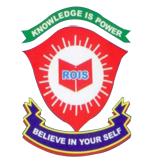 ROYAL OAK INTERNATIONAL SCHOOLSR. SEC. C.B.S.E. AFFILIATED (2018-19)YEARLY SYLLABUS OF CLASS – V ENGLISHMCB : A Champion(Poem)Chapter- Dogs are not allowedPoem-Laughing songAutographJungle BookUnusual HeroLiterature : Great , Wind, Beautiful wonderful worldWho will marry mousie ?Fred’s new world.Writing:Paragraph writing Diary EntryAdvertisementPicture compositionMessage writingDialogue completionFormal letterBio-SketchStory writingGrammar: punctuation ArticleNounSynonymsVerbs, Forms of verbsTenses- Present and PastConjunctionAdverbHomophonesUse of Since and ForUse of apostropheOne word Substitution.HINDIIkkB & 4 ckrphr dk rjhdk                                    ikB & 7 nknk th vkSj >aMk IkkB & 8 izaHkq dk isV esa nnZ                         		ikB & 9 ufn;k rks jkg cuk ysrh gS ¼dfork½ikB & 10 xqyhoj dh fofp= ;k=k                             	ikB & 12 xq: Ekgkjkt dk vkxeuikB & 15 nh;s dk vfHkeku                                    	ikB & 14 bDdhloh  lnh dfj”kekO;kdj.k ikB & 5 loZuke 						ikB & 6 fo”ks’k.k ikB & 10 “kq) oRkZuh 					ikB & 12 fojke fpg~u   ikB & 17 Jqfrle                                             IkkB & 19 lwpuk ikB & 23 i= ys[ku                                           ikB & 24 vuqPNsn  ys[ku ikB & 25 vifBr xn~;ka”k	MATHL-10 Decimals      						L-12 Measurement           L-13 Average           					L-14 PercentageL-15 Time            						L-22 Perimeter                 L-23 Area                     					L-24 VolumeSCIENCEL-1 Growing Plants 					L-8 Measurement L-9 Force and Energy					L- 10 Air and WaterL-11 Earth, Sun, and Moon				L-12 Light and Shadows L-13 Volcanoes, Earth quakes and tidal waves		L-14 Our EnvironmentSSTL-10. The world of growing Knowledge                                L-11. Age of MachinesL-12. Living longer and healthier                                           L-13. Some People never dieL-14. Keep in touch                                                                  L-15. Conquering distancesL-16.Struggle towards freedom                                             L-17. India win FreedomL-18. Birth of UN                                                                       L-19. The working of the UNCOMPUTERCh 6- My First step to MS-ExcelCh 8- Event Programming with Scratch Ch 9 –Surfing the InternetPractical: Scratch +MS ExcelG.K.Page no. 45 to Page no  64 , Page no 66, Page no. 71 and 72Current AffairsART & CRAFTPage no. 25 to Page no. 40